Toughest Firefighter AliveNejtvrdší Hasič PřežíváVigantice 2015Datum konání: 1.8.2015Místo konání: výletiště (vedle pohostinství Tatra)Pořadatel: SDH ViganticePrezentace závodníků: 9:00 – 9:45 hod.Prohlídka tratě: 9:45 hod.Začátek soutěže: 10:00 hod.Kategorie: A - Muži do 35let                           B - Muži nad 35let                   C - ŽenyStartovné: 100 Kč.V ceně startovného je zahrnuto malé občerstvení, kterézajistí pořadatel na místě.Přihlášení do 25.7.2015 na e-mail hasicivigantice@seznam.cz , nebo 601 601 550 (jméno a příjmení, kategorie, dat. narození, název vysílající organizace, kontakt) .
Soutěž je omezena na max. 50 startujících.Soutěž je určena jen pro fyzicky a zdravotně způsobilé příslušníky HZSČR, zaměstnance podniků HZS, členy SDH obcí a podniků. Za zdravotní stav soutěžících odpovídá vysílající organizace. Zdravotnickou službu zajistí pořadatel. Soutěžící při prezentaci podepíší česné prohlášení o zdravotním stavu, a že soutěž absolvují na vlastní nebezpečí.Technické ustanovení:Soutěž je pojata jako modifikace disciplin T.F.A.Výstroj soutěžících:Kompletní třívrstvý ochranný zásahový oblek (případně zajistí pořadatel), zásahová přilba a rukavice (lze použít i rukavice pro technický zásah, ne pracovní a zahradnické), zásahová obuv, vlastní izolační vzduchový dýchací přístroj - pouze jako zátěž (případně zapůjčí pořadatel).Soutěžící musí být 30 sec. před startem na místě startu v kompletní určené výstroji a výzbroji.Startovat se bude ihned po doběhu předešlého závodníka cca. 4-5 min.Čas bude měřen elektronickou časomírou (jištěna stopkami).Technické prostředky zajišťující pořadatel:1x pneumatika s lanem pro transport, 1x bariéra pro požární sport 2m, 1x hammerbox, 1x obouruční kladivo max.10kg, 4x 3m žebřík, 1x hadice B, 1x box pro uložení hadice B, 2x kanystr max.20kg, 1x pneumatika nákladního automobilu, 1x lešení s pevnou vrchní plošinou a připevněným žebříkem, 1x závaží 20kg, 1x závaží 10kg, 1x pracovní lano na uchycení závaží,Popis tratě:Po odstartování startující provádí následující disciplíny v tomto pořadí:Uchopí hadici připevněnou k pneumatice a táhne ji na vzdálenost cca 35m za vyznačenou metu.Překoná 2m bariéru (3 viditelné pokusy, poté závodník obíhá bariéru vyznačeným koridorem) u kategorie C bariéra neníPomocí obouručního kladiva provede 60 úderů do Hammerboxu, (30 nahoru, 30 dolů). U kategorie C je v Hammerboxu počet snížen na 30 úderů (15 nahoru, 15dolů).Uchopí a přemístí dva nastavovací žebříky do vyznačeného prostoru.Smotá libovolným způsobem hadici B (ženy motají hadici C) a odloží do připraveného boxu tak aby žádná část nepřesahovala její obrys. Přenese dva 20kg kanystry na vzdálenost 25 metrů a odloží je zpět na vyznačenou podložku. Převrátí pneumatiku přes hranu 3x tam a zpět.Vystoupí po pevném žebříku na konstrukci lešení, kde pomocí lana provede vytažení 20kg (ženy 10kg) závaží pomocí lana a položí je na podlážku lešení, poté sestoupí stejnou cestou a přitom musí došlápnout na poslední příčku žebříku.Připojí na rozdělovač dvě hadice C.Uchopí pneumatiku a přemístí ji do prostoru cíle.Zastaví časomíru.Pro nejlepší soutěžící jsou připraveny poháry a věcné ceny.Na Vaši účast se těší  SDH Vigantice!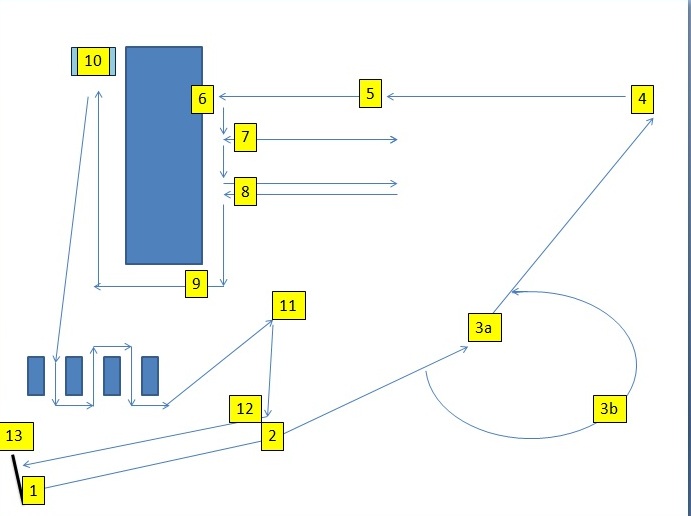 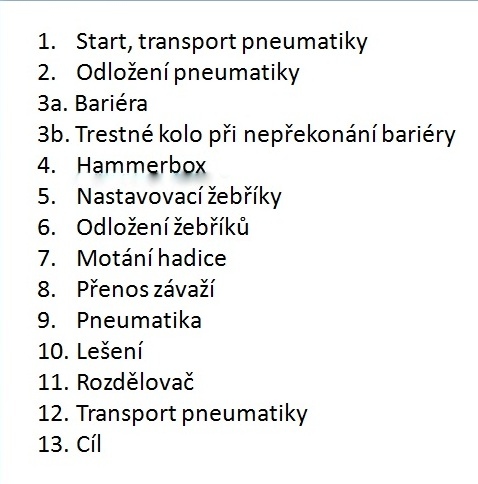 